Publicado en Madrid el 18/10/2018 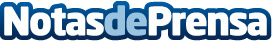 Símbolo Gráfico ofrece más de dos mil regalos promocionales para personalizarEn la web se ofrecen múltiples regalos de empresas, desde los más clásicos, como los bolígrafos, llaveros o libretas; hasta los más innovadores, como las smartbands o accesorios para ordenadores o dispositivos móviles. Cada uno de ellos puede ser personalizado con el logo y colores acordes con la identidad corporativa de la empresaDatos de contacto:Valentina Keiboo638 580 557Nota de prensa publicada en: https://www.notasdeprensa.es/simbolo-grafico-ofrece-mas-de-dos-mil-regalos Categorias: Nacional Comunicación Marketing Emprendedores E-Commerce Recursos humanos Consumo http://www.notasdeprensa.es